Tutor Program Application for Enrollment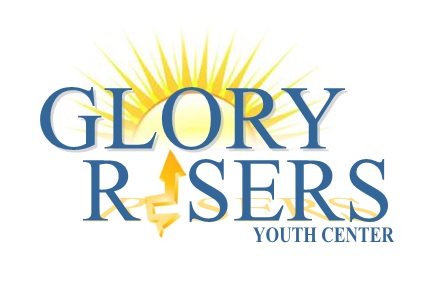 Offering expanded learning opportunities that facilitate academic excellence and positive youth development in a safe and structured environment for all students and their families.Today’s Date________________Parent/Guardian: ________________________ Address: __________________ Home phone: ____________ Work phone:_______________ Cell: ___________ Email (please complete so you can be contacted via email): ___________________________ Local Emergency Contact: _______________ Local Emergency #: ______________ Allergies: ________________ Medications: ________________ List all persons AUTHORIZED to pick up your child ______________________________________________ Persons NOT AUTHORIZED to pick up your child _______________________________________________ May we photograph and/or video tape your child during activities?Yes No AcademicsPlease indicate in which area(s) help is needed: Reading_________ Spelling_________ Writing__________ Math__________Which special services are being received at school?None____ IEP____ 504_____ Title One_____ Special Education Label__________Any diagnoses that affects your child’s learning? __________________________  __________________________________________________________________Parent/Guardian Signature: ________________________ Date: ______________REGISTRATION IS REQUIRED FOR EACH STUDENT BEFORE THEY CAN ATTEND. ONLY ONE REGISTRATION PER STUDENT PER YEAR IS NEEDED UNLESS CHANGES ARE MADE. 